Открытый урок по биологии в 6 классеТема: «Корень, его строение и значение».Цель урока: Сформировать понятие о корне как о вегетативном органе.Образовательные задачи: Создание условий для усвоения знаний о:Видах корней – уметь распознавать главные, придаточные и боковые корни;Типах корневых систем – сравнивать корневые системы однодольных и двудольных растений;Видоизменениях корней.О значении корней.Развивающие задачи: создать условия для формирования и развития умений:Сравнивать биологические объекты;Классифицировать, обобщать;Выделять главное;Устанавливать причинно-следственные связи;Применять на практике полученные теоретические знания, делать выводы и обобщения.Воспитательные задачи: создать условия для формирования коммуникативных, кооперативных и информационных учебных умений;Форма организации учебной деятельности. Работа в малых группах. Работа с текстами учебника, рисунками. Оформление схем и таблиц в тетради.Методы и методические приемы обучения: частично поисковый, проблемный, наблюдение.Оборудование: проростки семян с различными типами корневых систем; учебник И.Н. Пономаревой Биология 6 класс, рабочие листы, презентация.Ключевые слова и понятия: корень: виды корней (главный, боковые, придаточные), типы корневых систем (стержневая, мочковатая); видоизменения корней; значение корня.Организационный момент.Ход урока. Здравствуйте, ребята. Рада вас видеть. Обратите внимание, перед вами лежат рабочие листы. Сегодня мы проведем совсем необычный урок – урок исследование. Вы все сегодня ученые, которым предстоит решать очень важные проблемы. Работать будете в малых группах. Каждая группа получит в конце урока оценку в зависимости от количества набранных баллов. Шкала выставления оценок на доске (25 -21балл «5»; 20-15 баллов – «4»; 14-9 баллов- «3»; 8 и меньше баллов – «2»). Отвечать команды будут в соответствии со своими номерами: т.е. 1 команда первой, а вторая – второй и т.п. ( Жеребьевку провожу до начала урока).Любой ученый, прежде чем начать исследование, оценивает какие знания у него есть, а каких не хватает. Начнем с этого и мы. Итак:1 этап урока. Проверка материала предыдущего урока в виде тестового задания с взаимопроверкой). Максимальная оценка 10 баллов.1 вариант.1.Решите, правильно или неправильно то или иное утверждение. Выпишите номера правильных утверждений.1. У вегетативной почки нет цветка.2. Побег развивается из зачаточной почки.3. У вегетативной и генеративной почках, нет зачаточных листьев4. Всё, что у растения находится в почке, защищено почечными чешуйками.5. Боковые зачаточные почки образуются не только в вегетативных, но и в генеративных почках.6. . У генеративной почки есть цветок.Ответы: 1, 2, 4, 5, 62 вариант.1. Решите, правильно или неправильно то или иное утверждение. Выпишите номера правильных утверждений.1. Боковые зачаточные почки есть не только в вегетативных, но и в генеративных почках2. На месте цветка в генеративной почке после цветения образуется плод.3. Вегетативные почки, в отличие от генеративных, не имеют цветка.4. У одуванчика корневая система стержневая.5. Боковые зачаточные почки образуются только в генеративных почках6. Главный отличительный признак вегетативной почки от генеративной это отсутствие цветка.Ответы : 1, 2 , 3, 4, 6Молодцы!А сейчас другое задание.У каких изображенных ниже растений больше шансов выжить, чем у других (при прочих равных условиях)? Мотивируйте свои предположения. Какие дополнительные сведения помогли бы тебе найти правильный ответ? ( Максимальное количество баллов -3 балла)Ответы учащихся. Молодцы!2 этап урока. Любые ученые пользуются научными терминами. И я предлагаю вам такие термины:Главный корень, боковой, придаточный, всасывание и т.д. Имеют ли эти термины отношение к растению вообще?Что же вам придется сегодня исследовать? Да, сегодня мы поговорим о корнях растений.Давайте запишем тему нашего урока. «Корень, его строение и значение»Будем работать по плану:Виды корней и их функции.Типы корневых системСтроение корняВидоизменения корнейЗначение корня в жизни растения.Когда дует сильный ветер, попробуйте удержать за ручку зонтик. Трудно! Какая же сила нужна, чтобы дуб или липу с толстыми стволами и ветвями удержать на месте при ветре или урагане? Сила могучего великана! Этой силой обладают корни. Словно стальные канаты натянуты они во все стороны и держат растение. Корни очень крепки. Попытайтесь разорвать тонкий корешок. Нелегко это сделать! А ведь корней у каждого растения очень много и идут они далеко вглубь и вширь. Все корни растения образуют корневую систему.Вам предстоит определить: какие бывают корни у растений, типы корневых систем , какие функции они выполняют, какое имеют строение. Для этого вы получите задания:Задание для 1 группы.Рассмотрите рисунки. Определите типы корневых систем и заполните таблицу..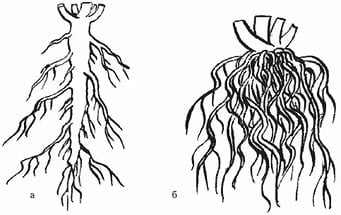 Задание для 2 группы.1.Рассмотрите рисунки. Определите типы корневых систем и заполните таблицу..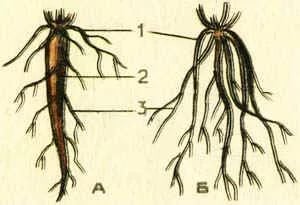 Ребята, я хочу задать вам такой вопрос: в начале лета садоводы окучивают некоторые овощи, т.е. присыпают землей нижнюю часть стебля. Кто из вас скажет, зачем они это делают?(увеличение количества придаточных корней, а значит увеличение поверхности всасывания)Задание для 3 группы. Рассмотрите схему строения корня. Напишите названия зон корня, указанных на рисунке цифрами. Охарактеризуйте их функции.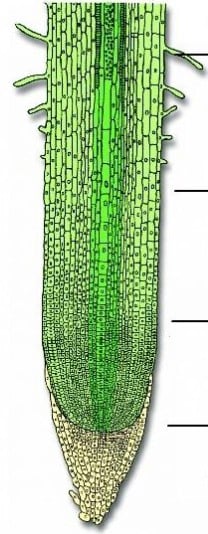 Зона проведения: по клеткам этой зоны вода и минеральные вещества передвигаются к стеблю.Зона всасывания: корневые волоски в этой зоне всасывают минеральные вещества и воду из почвыЗона роста ( растяжения): клетки в этой части не делятся, а увеличиваются в размерах.( в длину)Зона деления: клетки в этой части активно делятсяКорневой чехлик: образован несколькими слоями клеток и защищает верхушку корня.Каждая команда отчитывается по своему заданию. И получает баллы. (5 баллов за выполнение заданий)Задание для 1, 2, 3 групп. Пользуясь учебником (параграф 7), определите что такое корень и все функции корня, которые они выполняют и запишите в задании.Корень - это вегетативный подземный орган растения.Функции корня.1. Закрепляет растение в почве2. Эффективно поглощает из нее воду с минеральными веществами, т.е. отвечает за почвенные питания3. Используют для вегетативного размножения4. Запасает минеральные вещества5. Корни укрепляют почву, делают ее рыхлой6. Корни отмирают, перегнивают, при этом улучшается структура почвы.7. Источник питания для бактерий и наземных организмов3 этап урока. А теперь практическая часть исследовательской работы.Выполните лабораторную работу №2.Тема: Строение корня проростка.Цель: Изучить внешнее строение корня.Оборудование и материалы: Лупа ручная, проросшее семя гороха и пшеницы.Ход работы:2. Сравните корневые системы пшеницы и гороха. Заполните таблицу.3. Изучите внешнее строение кончика корня. Найдите корневой чехлик и корневые волоски. Объясните, чем отличаются клетки кончика корня от корневых волосков.Клетки кончика корня выполняют функцию роста, а корневые волоски всасывают необходимые растению вещества из почвы4.Сделайте вывод:Зона проведения самая длинная и прочная часть корня. Она образует хорошо сформированную проводящую ткань4 этап урока:Теперь рассмотрим какие же бывают видоизменения корней. ( презентация , слайды №№)КонеплодыКорневые клубни ( корневые шишки)Бактериальные клубенькиВоздушные корниКорни подпоркиХодульные корниКорневые отпрыскиСтволовидные корниВтягивающие корниКорни – присоскиЗмеевидные корниВывод: Разнообразие корней – результат видоизменений главного, боковых и придаточных корней.5 этап урока: Закрепление:1. Установите соответствие ( заполните талицу.)Основные понятия1.Корни2.Корневая система3.Главный корень4.Боковые корни5.Придаточные корни6.Стержневая корневая система7.Мочковата корневая системаОтветы:Определение понятийА) подземные органы растений, всасывающие воду и минеральные соли, удерживающие растение в почвеБ) система всех корней растенийД) корни, отходящие по бокам от стебляГ) корень, уходящий в почву глубже всехВ) корни, отходящие по бокам от главного и придаточных корнейЖ) система, состоящая из главного и боковых корнейЕ) система, состоящая из придаточных и боковых корней2. Решите, правильно или неправильно то или иное утверждение. Выпишите номера правильных утверждений.1. У одуванчика корневая система стержневая.2. Главный корень развивается из корешка зародыша.3. У лука, тюльпана хорошо заметен главный корень.4. Всё, что у растения находится в почве, - это корни.5. Придаточные корни образуются не только на стеблях, но и на листьях некоторых растений.6. У пшеницы корневая система мочковатая.Ответы: 1, 2, 4, 5, 62. Закончите предложения.1. В корневой системе одуванчика хорошо выражен … корень.2. Кончик корня покрыт ….3. Корневая система пшеницы называется….4. Боковые корни развиваются как на … корне, так и на … корнях.5. Главный корень развивается из…….Ответы : 1 – главный корень2 – чехликом3 – мочковатая4 – главном корне , так и на придаточных5 – зародышевого корешка1. Боковые корни развиваются на нижней части стебля.2. На черенке тополя, поставленном в воду, развиваются придаточные корни.3. Боковые корни, в отличие от главного, не ветвятся.4. У одуванчика корневая система стержневая.5. Придаточные корни образуются только на главном корне.6. Главный корень хорошо заметен в корневой системе фасоли.Ответы: 2, 4, 62. Закончите предложения.1. Через корень растение получает из почвы … и ….2. Если главный корень не развивается или не отличается от многочисленных других корней, то корневая система называется….3. Все корни растения составляют его ….4. На главном корне и придаточных корнях развиваются … корни.5. Корень растёт в длину своей ….Ответы : 1 - воду и минеральные соли2 - мочковатая3 – корневую систему4 - придаточные5 - верхушкой6 этап: Рефлексия: Ребята, с чем вы познакомились на урокеЧто узнали новогоЧто удалось выполнить на урокеЧто не удалосьЧто понравилось7 этап: Подведение итогов занятияДомашнее задание. П. 7 Р.т. п.7 Определения и функции корня в тетрадьВыяснить, какое значение имеет корень в природе.Приложение.1 вариант.1.Решите, правильно или неправильно то или иное утверждение. Выпишите номера правильных утверждений.1. У одуванчика корневая система стержневая.2. Главный корень развивается из корешка зародыша.3. У лука, тюльпана хорошо заметен главный корень.4. Всё, что у растения находится в почве, - это корни.5. Придаточные корни образуются не только на стеблях, но и на листьях некоторых растений.6. У пшеницы корневая система мочковатая.2. Закончите предложения.1. Через корень растение получает из почвы … и ….2. Если главный корень не развивается или не отличается от многочисленных других корней, то корневая система называется….3. Все корни растения составляют его ….4. На главном корне и придаточных корнях развиваются … корни.5. Корень растёт в длину своей ….Ответы : 1, 2, 4, 5, 6Ответы : 1 - воду и минеральные соли2 - мочковатая3 – корневую систему4 - придаточные5 - верхушкой2 вариант.1. Решите, правильно или неправильно то или иное утверждение. Выпишите номера правильных утверждений.1. Боковые корни развиваются на нижней части стебля.2. На черенке тополя, поставленном в воду, развиваются придаточные корни.3. Боковые корни, в отличие от главного, не ветвятся.4. У одуванчика корневая система стержневая.5. Придаточные корни образуются только на главном корне.6. Главный корень хорошо заметен в корневой системе фасоли.2. Закончите предложения.1. В корневой системе одуванчика хорошо выражен … корень.2. Кончик корня покрыт ….3. Корневая система пшеницы называется….4. Боковые корни развиваются как на … корне, так и на … корнях.5. Главный корень развивается из…….Приложения.Задание для 1 группы.Рассмотрите рисунки. Определите типы корневых систем и заполните таблицу..Задание для 2 группы.1.Рассмотрите рисунки. Определите типы корневых систем и заполните таблицу..Задание для 3 группы. Пользуясь учебником (параграф 7), определите что такое корень и все функции корня, которые они выполняют и запишите в задании.Корень – это _______________________________________________________________________________________________________________________________________________________Функции корня: 1.________________________________________________________________________________2.________________________________________________________________________________3._______________________________________________________________________________4._______________________________________________________________________________5._______________________________________________________________________________6._______________________________________________________________________________7.________________________________________________________________________________Задание для 4 группы. Рассмотрите схему строения корня.Напишите названия зон корня, указанных на рисунке цифрами. Охарактеризуйте их функции.Выполните лабораторную работу №2.Тема: Строение корня проростка.Цель: Изучить внешнее строение корня.Оборудование и материалы: Лупа ручная, проросшее семя гороха и пшеницы.Ход работы:2. Сравните корневые системы пшеницы и гороха. Заполните таблицу.3. Изучите внешнее строение кончика корня. Найдите корневой чехлик и корневые волоски. Объясните, чем отличаются клетки кончика корня от корневых волосков.___________________________________________________________________________________________________________________________________________________________________________________________________________________________________________________5. Сделайте вывод: _______________________________________________________________________________________________________________________________________________________________________________________________________________________________________6. Установите соответствие ( покажите стрелками.)Основные понятия1.Корни2.Корневая система3.Главный корень4.Боковые корни5.Придаточные корни6.Стержневая корневая система7.Мочковата корневая системаОпределение понятийА) подземные органы растений, всасывающие воду и минеральные соли, удерживающие растение в почвеБ) система всех корней растенийД) корни, отходящие по бокам от стебляГ) корень, уходящий в почву глубже всехВ) корни, отходящие по бокам от главного и придаточных корнейЖ) система, состоящая из главного и боковых корнейЕ) система, состоящая из придаточных и боковых корнейИспользуемая литература:1.Г.И.Лернер. Поурочные задания, тесты, контрольные работы. М., Аквариум, 2003.2.Учебник для 6-7 кл. Корчагина В.А. Биология. Растения, бактерии, грибы, лишайники. Учебник. 24-е изд. / М.: Издательство "Просвещение", 1993 .Типы корневых системКакими корнями они образованы.Примеры растенийСтержневаяГлавный, боковыевсе двудольныеМочковатаяПридаточные, боковыеВсе однодольные№Виды корнейИз чего они возникают1Главныйразвивается из зародышевого корешка2Боковойотходят от главного и придаточного3Придаточныйотходят от стеля и придаточногоРисунокНазвание растенияТип корневой системыВиды корней, образующих корневую систему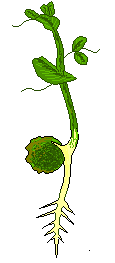 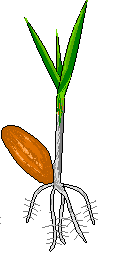 1234567АБГВДЖЕТипы корневых системКакими корнями они образованы.Примеры растений№Виды корнейИз чего они возникают1.2.3.РисунокНазвание растенияТип корневой системыВиды корней, образующих корневую систему